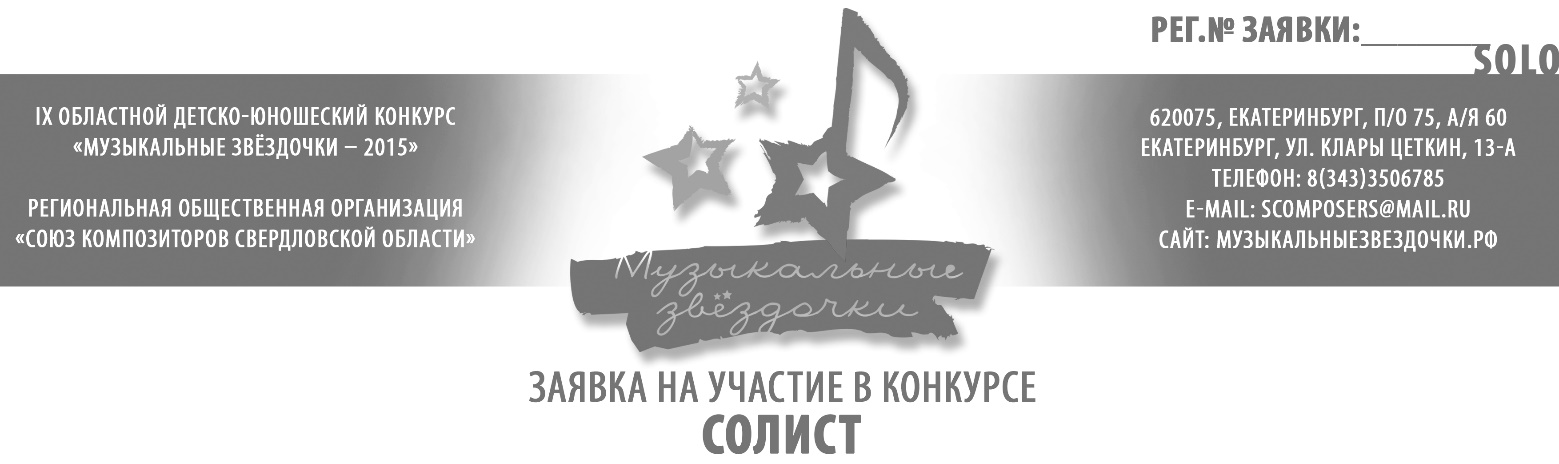 Фамилия, имя ______________________________________________________________________________Вокальное исполнительство                                                         Инструментальное исполнительство*      .Информация об участнике:Описание конкурсной программы участника (имя, фамилия) ________________________________________Иная информация об участнике и/или конкурсной программе, которую Вы желаете сообщить Оргкомитету конкурса ___________________________________________________________________________________________________________________________________________________________________________________________________________________________________________________________________________________________________________________________________________________________________________________________________________________________________________________________________________________________________________________________________________________________________________________________________________________________________________________________________________________________________Просим рассмотреть нашу Заявку на участие в конкурсе. С условиями проведения конкурса ознакомлены и согласны. К заявке прилагаем обязательное Приложение, подписанное законным представителям несовершеннолетнего участника.Наименование образовательного учрежденияРуководитель образовательного учрежденияАдрес, телефон, e-mail образовательного учрежденияПреподаватель участника контактный телефонФИО концертмейстера (если он участвует)дата и год рожденияГод обученияИнструмент*КомпозиторНазвание произведенияВремя звучания12дата __________________2015____________________________________________Подпись преподавателя_____________________________________________________РасшифровкаМ.п. образовательного учреждения____________________________________________Подпись руководителя образовательно учреждения_____________________________________________________Расшифровка